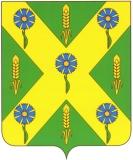 РОССИЙСКАЯ ФЕДЕРАЦИЯ                                                   ОРЛОВСКАЯ ОБЛАСТЬ                                 Новосильский  районный  Советнародных  депутатов303500Орловская обл., г. Новосиль ул.К.Маркса 16                                                                                                                  т.2-19-59Р Е Ш Е Н И Е №  821      Принято районным Советом народных депутатов                                         26 декабря 2018 года В соответствии с частью 8 статьи 37 Федерального  закона от 06.10.2003 № 131-ФЗ «Об общих принципах организации местного самоуправления в Российской Федерации», пунктом 3 части 2  статьи 19 Устава Новосильского района Орловской области, Новосильский районный Совет народных депутатов РЕШИЛ:1. Утвердить структуру администрации Новосильского района согласно приложению.2. Считать утратившим силу:- постановление Новосильского районного Совета народных депутатов № 35 от 13.07.2006г. «Об утверждении структуры администрации Новосильского района»;- постановление Новосильского районного Совета народных депутатов № 133 от 14.06.2007г. «О внесении изменений в структуру администрации района»;- решение Новосильского районного Совета народных депутатов № 174-РС от 15.08.2008г. «О внесении изменений в структуру администрации района»;- решение Новосильского районного Совета народных депутатов № 301-РС от 11.06.2009г. «О структуре администрации района»;- решение Новосильского районного Совета народных депутатов № 350-РС от 30.10.2009г. «О внесении изменений в структуру администрации района»;- решение Новосильского районного Совета народных депутатов № 406-РС от 04.03.2010г. «О внесении изменений в структуру администрации района»;- решение Новосильского районного Совета народных депутатов № 96–РС от 3 февраля 2012 г. «О внесении изменений  в структуру администрации района»;- решение Новосильского районного Совета народных депутатов № 256-РС от                 11.06.2014г. «О внесении изменений в решение районного Совета народных депутатов от 3 февраля 2012 года № 96 – РС «О внесении изменений в структуру администрации района»;- решение Новосильского районного Совета народных депутатов № 723 от                 18.02.2016г. «О внесении изменений в решение Новосильского районного Совета народных депутатов от 03 февраля 2012 года № 96-РС «О внесении изменений в структуру администрации района».3. Настоящее решение вступает в силу с 1 марта 2019 года.Председатель  Новосильского                                       Глава Новосильского районарайонного Совета народных депутатов                      _____________А.И. Шалимов _______________  К.В. Лазарев                                   «___»  __________2018 года «____»____________ 2018 годаРОССИЙСКАЯ ФЕДЕРАЦИЯ                                                         ОРЛОВСКАЯ ОБЛАСТЬ                                 Новосильский  районный  Советнародных  депутатов303500Орловская обл., г. Новосиль ул.К.Маркса 16                                                                                                              т.2-19-59Р Е Ш Е Н И Е            26 декабря 2018 года                                       	№   145 - РС     Рассмотрев, предоставленную администрацией района структуру администрации района, Новосильский районный Совет народных депутатов РЕШИЛ:  1. Принять решение «О  структуре администрации Новосильского района».  2. Направить принятое решение главе Новосильского района для подписания и опубликования. 3. Контроль за исполнением принятого решения возложить на комиссию по законодательству и правовому регулированию.    Председатель районного   Совета народных депутатов 	             К. В. Лазарев О  структуре администрации Новосильского районаО решении «О  структуре администрации Новосильского района»